ДЕРЖАВНИЙ ВИЩИЙ НАВЧАЛЬНИЙ ЗАКЛАД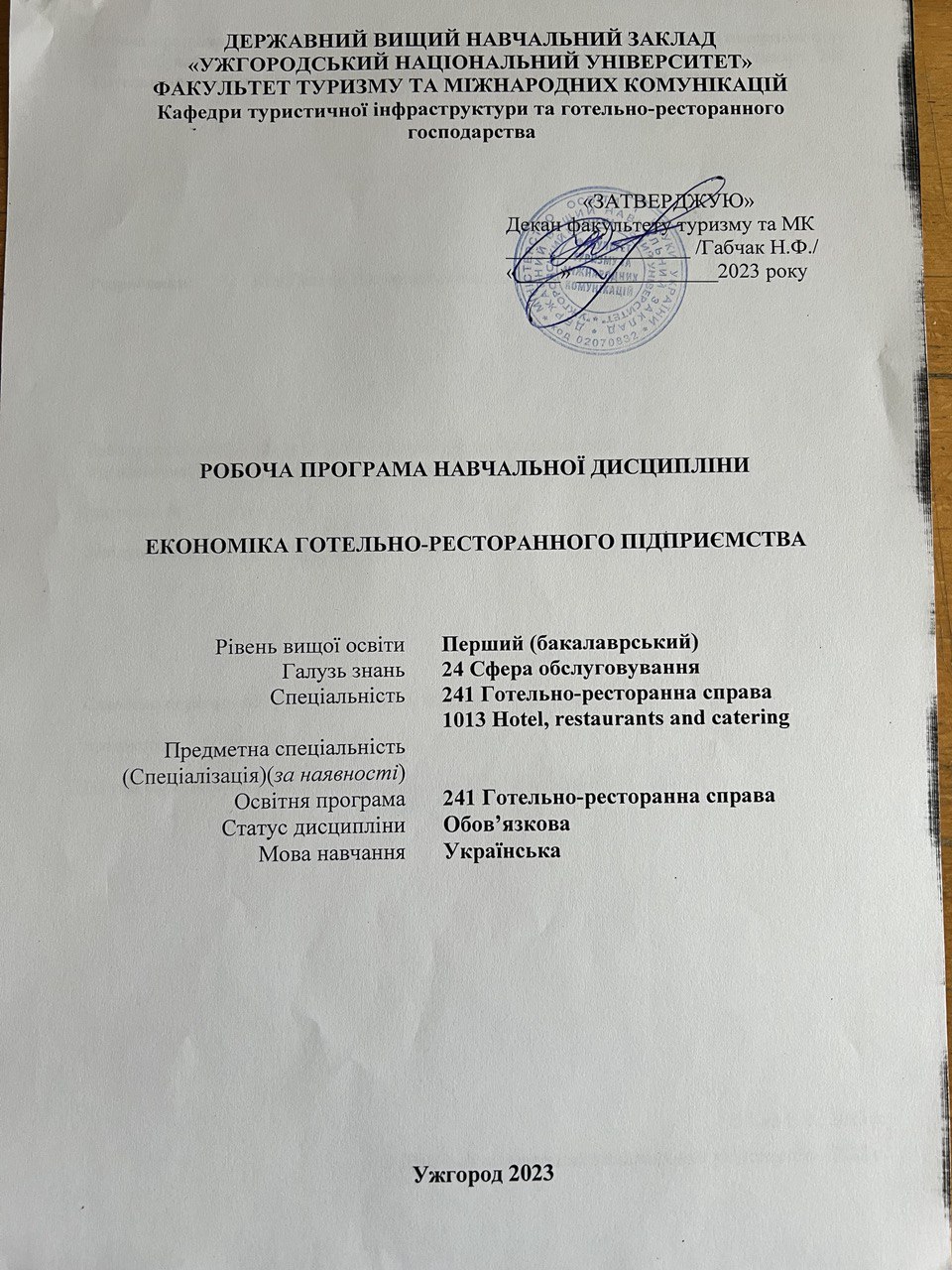 «УЖГОРОДСЬКИЙ НАЦІОНАЛЬНИЙ УНІВЕРСИТЕТ»ФАКУЛЬТЕТ ТУРИЗМУ ТА МІЖНАРОДНИХ КОМУНІКАЦІЙКафедри туристичної інфраструктури та готельно-ресторанного господарства«ЗАТВЕРДЖУЮ»Декан факультету туризму та МК_________________ /Габчак Н.Ф./«____» _____________2023 рокуРОБОЧА ПРОГРАМА НАВЧАЛЬНОЇ ДИСЦИПЛІНИ ЕКОНОМІКА ГОТЕЛЬНО-РЕСТОРАННОГО ПІДПРИЄМСТВАУжгород 2023Робоча програма навчальної дисципліни «Економіка готельно-ресторанного підприємства» для здобувачів вищої освіти галузі знань 24 Сфера обслуговування спеціальності 241 Готельно-ресторанна справа освітньої програми Готельно-ресторанна справа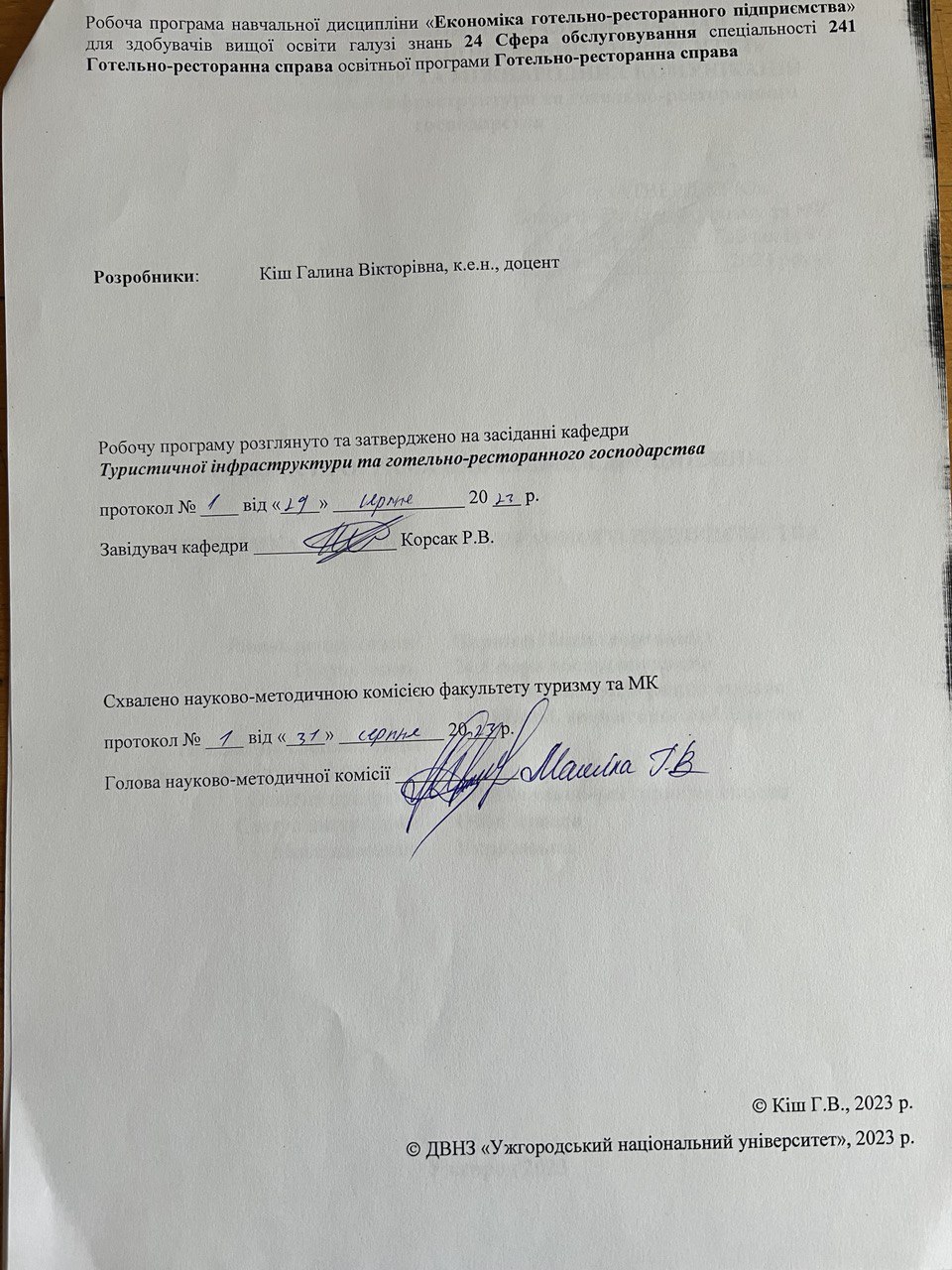 Розробники:		Кіш Галина Вікторівна, к.е.н., доцентРобочу програму розглянуто та затверджено на засіданні кафедриТуристичної інфраструктури та готельно-ресторанного господарствапротокол № ____ від «____» ______________ 20 ___ р.Завідувач кафедри _______________ Корсак Р.В.Схвалено науково-методичною комісією факультету туризму та МКпротокол № ____ від «____» ___________ 20___ р.Голова науково-методичної комісії _____________  Кіш Г.В., 2023 р. ДВНЗ «Ужгородський національний університет», 2023 р.1. ОПИС НАВЧАЛЬНОЇ ДИСЦИПЛІНИ2. МЕТА НАВЧАЛЬНОЇ ДИСЦИПЛІНИМетою вивчення навчальної дисципліни «Економіка готельно-ресторанного підприємства» є допомога студентам в оволодінні принципами, прогресивними формами і методами впливу на господарсько-фінансове благополуччя підприємства в ринкових умовах господарювання.Від рівня одержаної загальної та професійної підготовки майбутніх фахівців готельно-ресторанної сфери, їх компетентності і обізнаності у вирішальній мірі залежатиме успішне розв'язання конкретних практичних завдань, тобто розробка та здійснення заходів, спрямованих на ефективну діяльність організацій в довгостроковій перспективі, забезпечення високих темпів їх розвитку та підвищення конкурентоспроможності. Відповідно до освітньої програми, вивчення дисципліни сприяє формуванню у здобувачів вищої освіти таких компетентностей: Інтегральна компетентністьздатність розв’язувати складні спеціалізовані задачі та практичні проблеми у процесі навчання і в господарській діяльності суб’єктів готельного і ресторанного бізнесу, що передбачає застосування певних  теорій  та  методів відповідної  науки  і  характеризується комплексністю та невизначеністю умов.Загальні компетентності (ЗК)ЗК03. Здатність до абстрактного та критичного мислення, аналізу, синтезу, встановлення взаємозв’язків між явищами та процесами, прогнозування й оцінкиЗК04. Здатність оволодівати сучасними знаннями, самостійно проводити дослідження, застосовувати знання у практичній діяльності.ЗК06. Навички використання інформаційних технологій, пошуку, оброблення та аналізу інформації з різних джерел.ЗК07. Здатність працювати в міжнародному контексті.ЗК10. Здатність працювати автономно та в команді, налагоджувати міжособистісні взаємодії.ЗК11. Здатність до адаптації, креативності, генерування ідей та дій в невизначених ситуаціях.ЗК 12. Здатність дотримання вимог охорони праці, збереження навколишнього середовища та забезпечення безпеки життєдіяльності.Спеціальні (фахові) компетентності спеціальності (ФК)СК02. Здатність аналізувати тенденції і перспективи розвитку національного та світового ринків сфери обслуговування, встановлювати взаємозв'язок між розвитком індустріїгостинності та соціально-економічними процесами у країні, виокремлювати фактори ризику.СК03. Здатність використовувати сучасні управлінські, організаційні та економічні механізми підвищення конкурентоспроможності національних закладів розміщення та закладів ресторанного господарства.СК04. Здатність розробляти рекомендації для державних органів влади та органів місцевого самоврядування у сфері контролю за діяльністю у галузі гостинності.СК06. Здатність управляти поточною діяльністю підприємств готельного та ресторанного бізнесу, розраховувати основні фінансово-економічні показники та оцінювати ефективність їхдіяльності.СК07. Здатність створювати якісні, конкурентоспроможні та безпечні послуги у галузі гостинності для потреб національного та міжнародного ринку.СК08. Здатність використовувати на практиці основи діючого законодавства в сфері готельного та ресторанного бізнесу та відстежувати зміни.СК09. Здатність розробляти нові послуги з використанням інноваційних технологій виробництва та обслуговування споживачів.СК10. Здатність використовувати інформаційні технології у процесі реалізації послуг, проводити дослідження споживчих ринків та планувати маркетингові заходи.СК11. Розробляти, обґрунтовувати та впроваджувати стратегію зовнішньоекономічної діяльності підприємств індустрії гостинності.СК14. Здатність ініціювати концепцію розвитку бізнесу, формулювати бізнес-ідею розвитку суб’єктів готельного та ресторанного бізнесу.3. ПЕРЕДУМОВИ ДЛЯ ВИВЧЕННЯ НАВЧАЛЬНОЇ ДИСЦИПЛІНИПередумовами вивчення навчальної дисципліни «Економіка готельно-ресторанного підприємства» є опанування таких навчальних дисциплін (НД) освітньої програми (ОП):ОК 2.4 Організація готельного господарстваОК 2.5 Організація ресторанного господарства4. ОЧІКУВАНІ РЕЗУЛЬТАТИ НАВЧАННЯВідповідно до освітньої програми «Економіка готельно-ресторанного підприємства», вивчення навчальної дисципліни повинно забезпечити досягнення здобувачами вищої освіти таких програмних результатів навчання (ПРН):Очікувані результати навчання, які повинні бути досягнуті здобувачами освіти після опанування навчальної дисципліни «Економіка готельно-ресторанного господарства»:5. ЗАСОБИ ДІАГНОСТИКИ ТА КРИТЕРІЇ ОЦІНЮВАННЯ РЕЗУЛЬТАТІВ НАВЧАННЯЗасоби оцінювання та методи демонстрування результатів навчання Засобами оцінювання та методами демонстрування результатів навчання з навчальної дисципліни є: - контроль за виконання модульних завдань (письмові роботи);- контроль систематичності та активності роботи студента протягом семестру (практичні заняття);- контроль індивідуальної (самостійної) роботи.Форми контролю та критерії оцінювання результатів навчанняФорми поточного контролю: усне опитуванняФорма модульного контролю: письмове опитуванняФорма підсумкового семестрового контролю: екзаменРозподіл балів, які отримують здобувачі вищої освіти (модуль 1)Т1, Т2 ... – темиРозподіл балів, які отримують здобувачі вищої освіти (модуль 2)Т1, Т2 ... – темиОцінювання окремих видів навчальної роботи з дисципліниКритерії оцінювання модульної контрольної роботиОцінювання модульних завдань. Після виконання програми змістового модуля у визначений деканатом термін здійснюється поточний модульний контроль у вигляді  письмової роботи,  який оцінюється у межах від 0 до 50 балів. Оцінювання систематичності та активності роботи студента.  Протягом семестру проводяться практичні заняття для перевірки засвоєння теоретичної частини навчальної дисципліни та практичного закріплення здобутих знань, дане оцінювання здійснюється в межах від 0 до 50 балів.Критерії оцінювання підсумкового семестрового контролюОцінювання навчальних досягнень студента здійснюється відповідно до «Положення про оцінювання навчальних досягнень студентів УжНУ за кредитно-модульною системою» (затверджено наказом ректора ДВНЗ «УжНУ» № 03/01-17 від 03.03.2015 року), а також «Положенням про порядок та методику проведення семестрових (курсових) екзаменів і заліків в УжНУ» (затверджено наказом ректора ДВНЗ «УжНУ» № 698/01-17 від 08.05.2015 року).Після виконання змістового модуля здійснюється поточний контроль у вигляді  письмової роботи. Оцінювання навчальних досягнень та практичних навичок студентів здійснюються за 100-бальною системою.Студент, який в результаті поточного оцінювання або підсумкового контролю за модулем отримав більше 60 балів, має право не складати залік  (іспит) з дисципліни. У такому випадку в заліково-екзаменаційну відомість заноситься загальна підсумкова оцінка. При умові, що студент(ка) хоче покращити підсумкову оцінку за модуль із дисципліни, він (вона) має складати залік чи іспит. Студент, який за результатами модульних контролів отримав оцінку «F» (0-34 бали), повинен до проведення підсумкового контролю покращити цю оцінку принаймні до показника FX (35-59 балів) під час чергування викладача на кафедрі. Без такого покращення він (вона) до підсумкового контролю не допускається.Студент, який в результаті підсумкового оцінювання за модулем отримав менше 60 балів зобов’язаний складати залік (іспит) з дисципліни. У разі, коли відповіді студента під час заліку (іспиту) оцінені менш ніж на 60 балів, він (вона) отримує незадовільну підсумкову оцінку.  ШКАЛА ОЦІНЮВАННЯ НАВЧАЛЬНИХ ДОСЯГНЕНЬ СТУДЕНТІВ6. ПРОГРАМА НАВЧАЛЬНОЇ ДИСЦИПЛІНИ6.1. Зміст навчальної дисципліниМодуль №1Тема 1. Інституційні засади ринкової економікиПоняття ринку та його суб’єкти. Функції ринку.Умови формування ринку. Структура ринку. Класифікація ринків. Класифікація ринку за економічним призначенням об'єктів ринкових відносин. Класифікація ринку за ступенем зрілості ринкових відносин. Класифікація ринку відповідно до чинного законодавства. Класифікація ринку за адміністративно-територіальною ознакою. Ринкова економіка. Ознаки ринкової економіки. Моделі ринкової економікиСутність підприємництва та підприємства. Види підприємств. Господарські товариства та їх види.Тема 2. Роль і місце готельного і ресторанного господарства в сфері послуг та в економіці країни Економічна суть діяльності підприємств готельно-ресторанного бізнесу. Функції та завдання підприємств готельного господарства. Основні і додаткові готельні послуги. Особливості готельних послуг. Класифікація засобів розміщення туристів. Характеристика готельного продукту. Інфраструктура ринку готельного господарства, характеристика її складових. Сутність і соціально-економічне значення підприємств ресторанного господарства. Класифікація підприємств харчування як сфери туристичного обслуговування. Характеристика продукції підприємств харчування. Сутність і основні елементи господарського механізму підприємств готельного та закладів ресторанного господарства. Характеристика основних елементів ринку послуг підприємств готельного та продукції ресторанного господарства. Фактори, що впливають на пропозицію готельних послуг та ресторанної продукції. Фактори формування попиту на ринку послуг підприємств готельного та продукції ресторанного господарства. Методи вивчення і прогнозування попиту у ресторанному господарстві. Система показників попиту і пропозиції послуг та продукції підприємств готельного та закладів ресторанного господарства. Планування як інструмент обґрунтування економічної стратегії підприємств готельного та закладів ресторанного господарства. Характеристика показників беззбиткової  діяльності підприємстваМісце і роль підприємств готельного-ресторанного бізнесу в системі ринкового господарювання України. Сучасний стан і тенденції розвитку готельно-ресторанних підприємств в Україні. Особливості функціонування ринку послуг підприємств готельного- ресторанного бізнесу.Тема 3. Управління обсягом реалізації послуг підприємств готельного господарстваСутність і структура виробничо-експлуатаційної програми готельних підприємств як плану з відпуску та реалізації основних та додаткових готельних послуг. Принципи та етапи розробки експлуатаційної програми. Методика розрахунку показників експлуатаційної програми готельних підприємств: планової пропускної спроможності готелю, коефіцієнта завантаженості на плановий період. Планування доходу від експлуатаційної діяльності готельних підприємств. Особливості планування обсягу основних і додаткових готельних послуг. Оптимізація завантаження номерного фонду готелю. Розробка заходів забезпечення виконання експлуатаційної програми готельного підприємства. Місце виробничо- експлуатаційної програми в системі планів розвитку готельного підприємства в ринковій економіці. Оцінка зовнішніх та внутрішніх факторів впливу на показники виконання виробничо-експлуатаційної програми готельного підприємства. Методика розробки експлуатаційної програми підприємств готельного бізнесу на прогнозний період з врахуванням сезонності попиту та інших факторів.Тема 4. Управління товарооборотом та виробничою програмою підприємств ресторанного господарстваСутність та структура товарообороту підприємств харчування. Валовий і роздрібний товарооборот. Поняття продукції ресторанного господарства. Склад та структура продукції ресторанного господарства, характеристика її складових. Виробнича програма та планування випуску продукції підприємств харчування. Складання плану товарообороту та продуктового балансу. Порядок проведення аналізу динаміки та структури роздрібного товарообороту. Фактори, що визначають обсяги, структуру та перспективи розвитку товарообороту ресторану. Методи планування товарообороту підприємств ресторанного бізнесу, обґрунтування обсягу товарообороту на плановий період. Класифікація планів товарообороту ресторану. Економічна характеристика виробничої діяльності ресторанних підприємств.Тема 5. Основні фонди підприємств ГРГ та їх відтворенняОсновні засоби готелів і ресторанів як елемент матеріальних ресурсів. Склад основних засобів за різними класифікаційними ознаками. Поняття амортизації основних засобів. Мета та особливості застосування прискореної амортизації. Стан і тенденції розвитку матеріально-технічної бази готелів і ресторанів. Види вартісної оцінки основних засобів: первісна, відновна, повна, залишкова. Методика оцінки середньої вартості основних фондів підприємств. Механізація виробничих процесів ресторанного господарства, показники оцінки ефективності впровадження нового технологічного обладнання на підприємствах і методика їх розрахунку. Визначення ефективності будівництва та реконструкції підприємства ресторанного господарства і готелів. Шляхи підвищення економічної ефективності використання матеріально-технічної бази та основних фондів.Тема 6. Управління оборотними активами підприємств ГРГЕкономічна сутність товарних ресурсів. Джерела формування продовольчих ресурсів у ресторанному господарстві та матеріальних ресурсів готелю, їх класифікація. Економічна сутність товарних запасів як елементу товарної пропозиції. Класифікація товарних запасів. Поняття нормативу запасів. Абсолютні і відносні показники вимірювання товарних запасів. Форми залучення продовольчих ресурсів на регіональний споживчий ринок: закупівля сільгоспродуктів і продтоварів у безпосередніх сільськогосподарських виробників, на підприємствах харчової промисловості, товарних біржах тощо. Методи визначення загальної потреби підприємства у сировині і товарах. Визначення середньо групових норм витрат сировини і напівфабрикатів у розрахунку на виробничу програму. Визначення обсягу та структури надходження сировини і товарів на підприємства ресторанного господарства. Зміст продуктового балансу підприємства. Показники ефективності використання товарних ресурсів і методи їх визначення. Шляхи підвищення ефективності використання товарно-сировинних ресурсів. Методика планування запасів інженерних ресурсів. Тема 7. Управління трудовими ресурсами підприємств ГРГПоняття, класифікація і структура персоналу готельно-ресторанного підприємства. Оцінювання стану та ефективності використання персоналу готельних і ресторанних підприємств. Планування чисельності працівників на підприємствах готельно- ресторанного бізнесу. Сучасна система управління персоналом готельного і ресторанного підприємства. Формування і використання персоналу готельних і ресторанних підприємств. Продуктивність праці персоналу готельних і ресторанних підприємств. Основні напрями підвищення ефективності використання трудових ресурсів у готельно-ресторанному бізнесі. Суть та характеристика мотивації та організації заробітної плати працівників готельно- ресторанного бізнесу. Форми і системи оплати праці, що застосовуються в готельних і ресторанних підприємствах: їх сутність, переваги та недоліки. Державне і договірне регулювання оплати праці. Обґрунтування витрат на оплату праці на підприємствах готельно-ресторанного бізнесу. Соціально-економічна сутність і особливості праці в готельно-ресторанному бізнесі. Соціальні гарантії працівникам готельно-ресторанного бізнесу. Закордонний досвід управління персоналом на підприємствах готельно-ресторанного бізнесу. Характерні ознаки окремих категорій персоналу готельно-ресторанного підприємства. Форми навчання та підвищення кваліфікації кадрів готельних і ресторанних підприємств. Фактори стимулювання зростання продуктивності праці на підприємствах готельно-ресторанного бізнесу в умовах ринкової економіки. Планування потреби в трудових ресурсах на підприємстві готельного-ресторанного бізнесу. Закордонний досвід використання моделей мотивації трудової діяльності. Зарубіжний та вітчизняний досвід нарахування заробітної плати. Тема 8. Управління фінансовими ресурсами підприємств ГРГПоняття та джерела формування фінансових ресурсів підприємств готельно-ресторанного бізнесу. Власні, позичені і залучені джерела формування фінансових ресурсів готельно-ресторанних підприємств. Співвідношення внутрішніх та зовнішніх джерел формування фінансових ресурсів. Відображення фінансових ресурсів готельно- ресторанного підприємства в балансі. Потоки фінансових ресурсів підприємств готельно- ресторанного бізнесу. Завдання фінансів підприємств готельно-ресторанного бізнесу. Суть і роль фінансів підприємств готельно-ресторанного бізнесу та їх зв'язок з державним фінансовим механізмом та зі складовими фінансового ринку. Зміст фінансової діяльності готельно-ресторанних підприємств. Методи впливу державного фінансового механізму на фінансову діяльність підприємств готельно-ресторанного бізнесу. Форми взаємозв’язку фінансової діяльності готельно-ресторанних підприємств з окремими елементами фінансового ринку – кредитним ринком, ринком цінних паперів, валютним і страховим. Взаємозв’язок фінансової діяльності підприємств готельно-ресторанного бізнесу з найважливішими інститутами фінансового ринку – комерційними банками, фондовими і валютними біржами, інвестиційними фондами, пенсійним фондом, страховими компаніями тощо. Сутність, роль і види грошових потоків. Планування руху грошових коштів підприємств готельно-ресторанного бізнесу. Оцінювання ефективності формування та використання грошових коштів підприємствами готельно-ресторанного бізнесу. Мета і принципи економічного управління рухом грошових коштів готельно-ресторанних підприємств. Методи оптимізації руху грошових коштів.Тема 9. Інноваційно-інвестиційна діяльність у сфері ГРГФормування інноваційного потенціалу підприємств готельно-ресторанного бізнесу в сучасних умовах господарювання. Економічна суть інноваційної політики підприємств готельно-ресторанного бізнесу. Методологія аналізу та оцінка ефективності інновацій. Оцінка економічної ефективності технічних нововведень на підприємствах готельно- ресторанного бізнесу. Поняття та показники рівня науково-технічного прогресу. Сучасні підходи до управління інноваційними процесами на підприємствах готельно-ресторанного бізнесу Сучасні тенденції розвитку готельно-ресторанного бізнесу у світі та Україні.. Оцінка ринкових можливостей підприємств готельно-ресторанного бізнесу у контексті реалізації інновацій.Модуль №2Тема 10. Управління доходами підприємств ГРГДоходи як економічна категорія та економічний показник. Поняття доходу готельних і ресторанних підприємств та їх джерела. Класифікація доходів підприємств готельно-ресторанного бізнесу залежно від напрямів діяльності та відповідно до норм національного стандарту бухгалтерського обліку. Економічний механізм формування і розподілу доходу готельного і ресторанного підприємства. Стратегія формування доходу готельного і ресторанного підприємства. Оптимізація доходу готельно- ресторанних підприємств. Цілі та завдання управління доходами підприємств готельно-ресторанного бізнесу. Моніторинг доходу при обґрунтуванні базової економічної стратегії готельно-ресторанного підприємства. Порядок проведення аналізу доходів готельних і ресторанних підприємств. Фактори, що впливають на формування доходів підприємств готельно-ресторанного бізнесу. Методи обґрунтування планового обсягу доходів готельних і ресторанних підприємств.Тема 11. Управління поточними витратами та собівартістю у підприємствах ГРГЕкономічна сутність поточних витрат підприємств готельно-ресторанного бізнесу. Собівартість, як комплексний економічний показник. Класифікація витрат і структура собівартості послуг готельних підприємств. Калькулювання собівартості ресторанної продукції. Планування витрат готельних і ресторанних підприємств.  Фактори, що визначають обсяг та рівень поточних витрат готельних і ресторанних підприємств. Удосконалення складу калькуляційних статей витрат при обчисленні собівартості готельної і ресторанної продукції. Цілі і завдання управління поточними витратами на підприємствах готельно-ресторанного бізнесу. Оцінка економічної обґрунтованості плану поточних витрат підприємств готельно-ресторанного бізнесу.Тема 12. Особливості ціноутворення в підприємствах ГРГСутність і економічна роль ціни на ринку послуг в готелях і ресторанах. Система цін на продукцію та послуги ресторану і готелю. Особливості ціноутворення в умовах формування ринкової економіки. Співвідношення регульованих та вільних ринкових цін на сировину і продовольчі товари. Методи регулювання цін на сировину і продовольчі товари органами державного управління та місцевого самоврядування. Механізм формування цін на продукцію і послуги підприємств ресторанного господарства. Структура роздрібної ціни ресторанного господарства. Складові елементи оптово- відпускної ціни та роздрібної ціни ресторанного господарства. Торговельні націнки, податок на додану вартість і акцизний збір як складові елементи роздрібної ціни. Методика формування тарифного плану в готеляхТема 13. Управління прибутком та рентабельністю в підприємствах ГРГПрибуток готельного і ресторанного підприємства: суть, формування та використання. Види та джерела утворення прибутку підприємств готельно-ресторанного бізнесу. Поняття мінімального, цільового, нормального та максимального прибутку готельних і ресторанних підприємств. Економічне управління формуванням і розподілом прибутку готельних і ресторанних підприємств. Поняття рентабельності підприємств готельно-ресторанного бізнесу. Порядок проведення фінансового результату готельних і ресторанних підприємств. Аналіз фінансових результатів діяльності готельно-ресторанного підприємства. Аналіз фінансового стану підприємств готельно-ресторанного бізнесу. Аналіз ліквідності балансу готельно-ресторанного підприємства. Економічні підходи до характеристики прибутку підприємства. Фактори, що впливають на формування прибутку підприємств готельно-ресторанного господарства. Методологія розподілу прибутку й дивідендна політика готельно-ресторанного підприємства. Можливості стабілізації фінансово-економічного стану суб’єкта господарювання. Вибір стратегії стабілізації фінансово-економічного стану підприємства. Механізм дії внутрішніх чинників зростання ефективності діяльності готельного і ресторанного підприємства. Порядок планування розподілу планового чистого прибутку готельних і ресторанних підприємств.Тема 14. Податкова політика підприємств ГРГПоняття системи оподаткування, склад податкових платежів. Сутність та принципи розробки податкової політики підприємств готельно-ресторанного господарства. Система податкових пільг та їх використання в процесі формування податкової політики підприємств готельно-ресторанного господарства. Аналіз та планування податкових платежів підприємств готельно-ресторанного господарства.Тема 15. Ефективність діяльності готелів та ресторанівПоняття та сутність ефективності. Методичні підходи до оцінки ефективності діяльності підприємств готельного та закладів ресторанного господарства. Розрахунок економічної ефективності поточних інноваційних заходів. Напрямки підвищення ефективності підприємств готельного та закладів ресторанного господарства. Показники оцінки ефективності використання фінансових ресурсів підприємств готельного та закладів ресторанного господарства. Операційні коефіцієнти: середня ціна за номер (Average daily room Rate, AR); середній дохід на номер (Revenue per available room, RevPar); середній чек за харчування (Average Check); завантаженість готеля (Occupancy); валовий операційний прибуток готелю ( GOP (gross operating profit ); валовий операційний прибуток на номер (GOPPAR (Gross operating profit per available room).Тема 16. Економічні ризики у діяльності підприємств ГРГ та шляхи запобігання банкрутстваСутність ризику у діяльності готельних і ресторанних підприємств. Класифікація та характеристика ризиків підприємств готельно-ресторанного бізнесу. Шляхи та заходи щодо профілактики та мінімізації рівня ризиків на готельних і ресторанних підприємствах. Банкрутство підприємства: його суть та форми регулювання в Україні. Санація підприємств та умови її проведення. Вивчення Закону України «Про відновлення платоспроможності боржника або визнання його банкрутом». Сутність кризи і кризових явищ. Показники усунення кризового процесу. Основні причини, що призводять до банкрутства готельних і ресторанних підприємств. Методи діагностики банкрутства підприємства. Реорганізація та ліквідація підприємства. Моделі діагностики кризового стану підприємства. Методичні підходи до виявлення ризикових подій та видів ризику, що притаманні діяльності готельних і ресторанних підприємств. Форми внутрішнього і зовнішнього страхування господарського ризику.6.2. Структура навчальної дисципліни6.3. Теми практичних (семінарських, лабораторних) занять6.4. Самостійна робота6.5. Індивідуальні завдання(у разі потреби)В межах кожного змістового модуля студент виконує індивідуальне завдання як частину практичної та самостійної підготовки в процесі опанування програми навчальної дисципліни.Індивідуальні завдання включають такі види роботи як написання рефератів на задану тематику, а також підготовка до практичних занять.ОРІЄНТОВНИЙ ПЕРЕЛІК ТЕМ ІНДИВІДУАЛЬНИХ ЗАВДАНЬХарактеристика підприємства (фірми) як первинної ланки виробничої сфери та юридичної особи.Методологічні основи обґрунтування множинних цілей діяльності підприємства (фірми).Правові основи діяльності підприємств (фірм) за умов ринкової економіки.Тенденції щодо зміни в Україні кількості підприємств за формою власності майна і чисельності працівників.Актуальні проблеми обґрунтування виробничої й загальної структури підприємств різних форм власності.Поглиблена оцінка основних принципів поведінки суб’єктів господарювання на вітчизняному та світовому ринках.Що є спільного у вітчизняній сутності підприємництва й бізнесу; ознаки, за якими розрізняють підприємництво та бізнес.Економічне й соціальне значення розвитку підприємницької діяльності для формування ефективної системи господарювання.Вибір організаційно-правової форми підприємницької діяльності з врахуванням її переваг і недоліків.Сучасні проблеми активізації підприємництва в Україні.Проблеми створення та ефективного функціонування міжнародних спільних підприємств в Україні. Об’єктивна необхідність управління підприємствами та іншими суб’єктами господарювання (діяльності).Функції управління підприємством (організацією) та їхня адаптація до умов ринкової економіки.Методи управління підприємствами (організаціями): сутність, пріоритети, узгодженість і взаємодія.Системний аналіз якісного складу підприємства.Проблеми визначення необхідної кількості управлінського персоналу.Сучасна кадрова політика підприємств та організацій.Формування системи управління персоналом підприємства за сучасних умов господарювання.Формування і функціонування ринку праці за сучасних умов господарювання.Сучасні форми та ефективність підготовки та підвищення кваліфікації управлінського персоналу підприємств.Проблеми регулювання трудових відносин різних категорій персоналу підприємства.Елементний склад оборотних коштів підприємства (організації).Наукова обґрунтованість поділу оборотних коштів на нормовані і ненормовані.Методи нормування оборотних коштів підприємства (організації).Визначення нормативів оборотних коштів для окремих їхніх структурних елементів.Основні показники для оцінки ефективності використання оборотних коштів.Способи підвищення ефективності використання оборотних коштів на підприємствах різних галузей народного господарства України.Сутнісна характеристика і структура інвестицій.Методи визначення необхідного обсягу та джерел фінансування капітальних вкладень на підприємстві.Особливості визначення ефективності капітальних вкладень на окремих стадіях інвестиційно-відтворювального циклу.Методи вимірювання та показники рівня продуктивності праці на підприємствах різних форм власності.Порівняльна характеристика різних моделей мотивації трудової діяльності.Проблеми реалізації принципів мотивації в практиці діяльності підприємства.Види і практика застосування доплат і надбавок до заробітної плати окремих категорій персоналу.Сучасні проблеми формування й застосування системи преміювання персоналу підприємств та організацій.Методичні підходи до обґрунтування розмірів премії та визначення ефективності системи преміювання працівників.Методологічні аспекти визначення складу витрат, які включають у собівартість продукції.Локалізація витрат за місцями їхнього виникнення і центрами відповідальності.Напрями вдосконалення розподілу непрямих витрат у процесі калькулювання.Можливі методи ціноутворення в ринковій економіці. Обґрунтування та вибір встановлення цін на продукцію (послуги).Чинники й резерви зростання прибутку суб’єктів господарювання (підприємницьких структур).Розподіл прибутку й дивідендна політика підприємства (організації).Оптимізація структури капіталу підприємства (організації).7. ІНСТРУМЕНТИ, ОБЛАДНАННЯ ТА ПРОГРАМНЕ ЗАБЕЗПЕЧЕННЯ, ВИКОРИСТАННЯ ЯКИХ ПЕРЕДБАЧАЄ НАВЧАЛЬНА ДИСЦИПЛІНА(у разі потреби)Вивчення даної дисципліни передбачає використання в процесі навчання мультимедійного обладнання для наочної ілюстрації навчальних матеріалів8. РЕКОМЕНДОВАНІ ДЖЕРЕЛА ІНФОРМАЦІЇЗаконодавчі акти:Господарський кодекс України від 16.01.2003 № 436-IVПодатковий кодекс України від 02.12.2010 № 2755-VIЦивільний кодекс України від 16.01.2003 № 435-IVПро акціонерні товариства; Закон України від 17.09.2008 № 514-VIПро господарські товариства; Закон України від 19.09.1991 № 1576-XIIПро інвестиційну діяльність; Закон України від 18.09.1991 № 1560-XIIПро оплату праці; Закон України від 24.03.1995 № 108/95-ВРПро підприємництво; Закон України від 07.02.1991 № 698-XIIПро податок на додану вартість: Закон України № 168/97-ВР від 3.04.1997 р., зі змінами і доповненнями. Про оподаткування прибутку підприємств: Закон України № 83/97-ВР від 22.05.1997 р., зі змінами і доповненнями.Основні літературні джерела:Агафонова Л.Г., Агафонова О.Є. Туризм, готельний та ресторанний бізнес: Ціноутворення, конкуренція, державне регулювання. Навч. посібник. К.: Знання України, 2002. 358 с.Афанасьєв М. В., Плоха О.Б. Економіка підприємства: навч.-метод. посібн. Х. : ВД "ІНЖЕК", 2007. 320 с. Басюк Т.П., Керанчук Т.Л. Економіка готельно-ресторанного бізнесу. Навчальний посібник. К.:НУХТ, 2018. 360с.Березін О. В. Економіка підприємства.  К. : Знання, 2009. 390 с.Бойчик І. М. Економіка підприємства. К. : Атіка, 2007. 528 с.Гаврилюк С. П.. Ткаченко Т. Г. Економіка готельного господарства і туризму. Київ: Знання. 2005. 173 с.Гетьман О. О., Шаповал В.М. Економіка підприємства. К. : Центр навчальної літератури, 2006. 488 с.Городня Т.А. Економіка туризму: теорія і практика: навч.посіб./ Т.А.Городня, А.Ф.Щербак. К.: Кондор-Видавництво, 2012. 436с. Грицюк, Е. О. Економіка підприємства: навчальний посібник. К. : Дакор, 2009. 304с.Дяченко Л. П. Економіка туристичного бізнесу: Навчальний посібник.  К.: Центр учбової літератури, 2007. 224 с.Економіка підприємства. Збірник практичних задач і конкретних ситуацій: Навч. Посібник. За ред. С. Ф. Покропивного. К., 2000.Економіка підприємства: зб. практичних задач і ситуацій: навч. посібник. К. : КНЕУ, 2008. 323 с.Економіка підприємства: підручник / за заг. ред. С. Ф. Покропивного.  3-є вид., перероб. та доп. К. : КНЕУ, 2002. 528 с. Економіка підприємства: Навч. посібник / За ред. А. В. Шегди. К.: Знання, 2005. 431 с.Економіка підприємства : навч. посібн. / за ред. А. В. Калини.  К. : Знання, 2007. 324 с. Економіка підприємства : навч. посібн. / за ред. В. І. Мацибори. К. : Каравела, 2008.  312 с. Економіка підприємства / за ред. Н. Й. Реверчук.  К. : УБС НБУ, 2007. 160 с. Економічний аналіз: Навч. посібник / М. А. Болюх, В. 3. БурчевськиЙ, М. І. Горбаток; За ред. акад. НАНУ, проф. Чумаченка М. Г. К.: КНЕУ, 2001. 540 с.Завіновська Г.Т. Економіка праці: Навч. посібник. К.: КНЕУ, 2003. 300 с.Ковальчук І.В. Економіка підприємства: навч. посібник. К. : Знання, 2008. 679 с.Крушельницька О.В., Мельничук Д.П.Управління персоналом: Навч. посібник. К.: Кондор, 2003. 296 с.Кузнецова Н.М. Основи економіки готельного та ресторанного господарства: Навч. посібник. К., 1997. 174 с.Кулішов В.В. Економіка підприємства: теорія і практика: Навч. посібник. К.: Ніка-Центр, 2002. 216 сМалий бізнес та підприємництво в ринкових умовах господарювання / за ред. Л. І. Вороніної. К. : Вид. Європ. Ун-ту, 2002. 308 с.Мальська М. П. Туристичний бізнес: теорія та практика: підручник. 2-ге вид. перероб. та доп. / М. П. Мальська, В. В. Худо. К: Центр учбової літератури, 2012. 368 с.Мальська М. П. Економіка туризму: теорія та практика: підручник. / М. П. Мальська, М. Й. Рутинський, С. В. Білоус, Н. Л. Мандюк. К. : Центр учбової літератури, 2014. 544 с.Манів З. О., Луцький І. М. Економіка підприємства : навч. посібн. К. : Знання, 2006. 580 с.Осипов В.І. Економіка підприємства: Підручник. Одеса: Маяк, 2005. 720 с.Покропивний С.Ф., Колот В.М. Підприємництво: стратегія, ефективність: Навч. посібник. К.: КНЕУ, 1998. 352 с.Сідун В.А., Пономарьова Ю.В. Економіка підприємства: Навч. посіб.: Вид. 2-ге, перероб. та доп. К.: Центр навчальної літератури, 2006. 356 сТерещенко О. О. Фінансова санація та банкрутство підприємств. К. : КНЕУ, 2000. 410 с. Харів П. С. Економіка підприємства : збірник задач і тестів. К. : Знання-Прес, 2001. 302 с.Чепурда Л.М. Економіка та організація діяльності об'єднань підприємств: Навч. посіб. / Л.М. Чепурда, С.С. Беляева, М.В. Плахотнікова; Під заг. ред. Л.М. Чепурди. К.: Професіонал, 2005. 272 с.Чорненька Н.В. Організація функціонування готельної індустрії / Організація туристичної індустрії: навчальний посібник. К., 2008. С.61-83.Шаповал В. Економіка підприємства. Уведення в спеціальність. Дніпропетровськ : ДУЕП, 2002. 286 с.Шваб Л. І. Економіка підприємства: навч. посібн. К. : Каравела, 2005. 568 с.Шершньова З. Є., Оборська С.В. Антикризове управління підприємством: Навч. -метод. посіб. для самост. вивч. дисц. К.: КНЕУ, 2004. 196 с Bull A. The Economics of Travel and Tourism.  London: Pitman, 1991.Lazarek R. Ekonomika turystyki: wybrane zagadnienia. Wydanie III zmienione, Warszawa, 2004. 231 s.Lazarek R., Lazarek M. Gospodarka turystyczna: wybrane zagadnienia. Warszawa 2002. Wyzsza Szkola Ekonomiczna. 266 s. Panasiuk A. Ekonomika turystyki. Warszawa: wydawnictwo naukowe PWN, 2006. 230 s.Internet-джерела:Офіційний веб-портал Верховної Ради України [Електронний ресурс]. – Режим доступу: http://rada.gov.ua/   Ліга Бізнес Інформ [Електронний ресурс]. – Режим доступу: www.liga.net.  Професійна правова система [Електронний ресурс]. – Режим доступу: www.nau.kiev.ua. Українське право [Електронний ресурс]. – Режим доступу: www.ukrpravo.com. Офіційний сайт Всесвітньої туристичної організації World Tourism Organization (UNWTO): [Електронний ресурс]. – Режим доступу: http://www2.unwto.org/Державна служба статистики України [Електронний ресурс]. – Режим доступу: http://www.ukrstat.gov.ua/Міністерство економічного розвитку та торгівлі. Департамент туризму та курортів [Електронний ресурс]. – Режим доступу: http://www.me.gov.ua/?lang=uk-UA Додаток 2Результати перегляду робочої програми навчальної дисципліниРобоча програма перезатверджена на 20___ / 20___ н.р.    без змін;   зі змінами  (Додаток ___). (потрібне підкреслити)протокол № ___ від «____»__________ 20 ___ р.    Завідувач кафедри _________ ____________										       (підпис)           (Прізвище ініціали)Робоча програма перезатверджена на 20___ / 20___ н.р.    без змін;   зі змінами  (Додаток ___).                                                                                                                                                            (потрібне підкреслити)протокол № ___ від «____»__________ 20 ___ р.    Завідувач кафедри _________ ____________										        (підпис)         (Прізвище ініціали)Робоча програма перезатверджена на 20___ / 20___ н.р.    без змін;   зі змінами  (Додаток ___).                                                                                                                                                            (потрібне підкреслити)протокол № ___ від «____»__________ 20 ___ р.    Завідувач кафедри _________ ____________									        (підпис)          (Прізвище ініціали)Робоча програма перезатверджена на 20___ / 20___ н.р.    без змін;   зі змінами(Додаток ___).                                                                                                                                                            (потрібне підкреслити)протокол № ___ від «____»__________ 20 ___ р.    Завідувач кафедри _________ ____________										        (підпис)         (Прізвище ініціали)Рівень вищої освітиПерший (бакалаврський)  Галузь знань24 Сфера обслуговуванняСпеціальність241 Готельно-ресторанна справа1013 Hotel, restaurants and cateringПредметна спеціальність (Спеціалізація)(за наявності)Освітня програма241 Готельно-ресторанна справаСтатус дисципліниОбов’язковаМова навчанняУкраїнськаНайменуванняпоказниківРозподіл годин за навчальним планомРозподіл годин за навчальним планомРозподіл годин за навчальним планомНайменуванняпоказниківДенна форманавчанняЗаочна форманавчанняЗаочна форманавчанняКількість кредитів ЄКТС – 5Рік підготовки:Рік підготовки:Рік підготовки:Загальна кількість годин – 150 год112Кількість модулів – 2Семестр:Семестр:Семестр:Тижневих годиндля денної  форми навчання:аудиторних – 4 годсамостійної роботи студента  – 4223Тижневих годиндля денної  форми навчання:аудиторних – 4 годсамостійної роботи студента  – 4Лекції:Лекції:Лекції:Тижневих годиндля денної  форми навчання:аудиторних – 4 годсамостійної роботи студента  – 440406Тижневих годиндля денної  форми навчання:аудиторних – 4 годсамостійної роботи студента  – 4Практичні (семінарські):Практичні (семінарські):Практичні (семінарські):Тижневих годиндля денної  форми навчання:аудиторних – 4 годсамостійної роботи студента  – 434344Вид підсумкового контролю: іспитЛабораторні:Лабораторні:Лабораторні:Вид підсумкового контролю: іспит---Форма підсумкового контролю: усне опитуванняСамостійна робота:Самостійна робота:Самостійна робота:Форма підсумкового контролю: усне опитування7676140Програмні результати навчанняШифр ПРНОцінювати сучасні тенденції розвитку індустрії гостинності та рекреаційного сфери.ПР05Розуміти економічні процеси та здійснювати планування, управління і контроль діяльності суб’єктів готельного та ресторанного бізнесу.ПР17Виявляти проблемні ситуації та прогнозувати ймовірні ризики.ПР19Очікувані результати навчання з дисципліниШифр ПРНЗдатність аналізувати основні складові готельних та ресторанних послуг, оцінювати функціонування підприємства готельно-ресторанного бізнесу на ринку ПР05Проводити аналіз впливу факторів на розвиток готельно-ретсоранного бізнесу як складової туристичної галузіПР05Здатність розрахувати показники експлуатаційної програми готельних підприємств, складати план товарообороту та продуктивного балансу закладів харчування ПР17Уміння оцінювати економічну ефективність виробничої діяльності підприємств ГРГ, оцінювати основні виробничі фонди готельно-ресторанних підприємств; визначити фізичний і моральний знос основних фондів, розраховувати показники ефективності використання оборотних коштів підприємства готельно-ресторанного бізнесуПР17Здатність оцінювати ефективність використання персоналу готельних і ресторанних підприємств; управління та мотивація трудовими ресурсамиПР17Здатність відображати фінансові ресурси готельно-ресторанних підприємств в балансі; аналізувати ліквідність балансу готельно-ресторанних підприємствПР17Вміння проводити калькуляцію собівартості ресторанної продукції та готельних послуг, розрахунок цінової пропозиціїПР17Здатність розраховувати доходи, витрати, прибуток підприємств ГРГ, розробляти податкову політику підприємства ГРГПР17Здатність аналізувати ризики та визначити ризикові події, що притаманні діяльності готельно-ресторанних підприємств.ПР19Поточне оцінювання та самостійна роботаПоточне оцінювання та самостійна роботаПоточне оцінювання та самостійна роботаПоточне оцінювання та самостійна роботаПоточне оцінювання та самостійна роботаПоточне оцінювання та самостійна роботаПоточне оцінювання та самостійна роботаМодульна контрольна роботаСумаТ1Т2Т3Т4Т5Т6Т750100555555550100Поточне оцінювання та самостійна роботаПоточне оцінювання та самостійна роботаПоточне оцінювання та самостійна роботаПоточне оцінювання та самостійна роботаПоточне оцінювання та самостійна роботаПоточне оцінювання та самостійна роботаПоточне оцінювання та самостійна роботаМодульна контрольна роботаСумаТ1Т2Т3Т4Т5Т6Т750100555555550100Вид діяльності здобувача вищої освітиМодуль 1Модуль 1Модуль 2Модуль 2Вид діяльності здобувача вищої освітиКількістьМаксимальна кількість балів (сумарна)КількістьМаксимальна кількість балів (сумарна)Практичні (семінарські) заняття 735735Вирішення задач115115Модульна контрольна робота150150Разом100100Мінімальний бал дляотримання позитивної оцінки – 50, максимальний – 100   Оцінка за розширеноюНаціональною шкалою (іспит / залік)Критерії знаньОцінказа шкалоюECTS90 та вищевідмінноСтудент виявляє початкові творчі здібності, самостійно визначає окремі цілі власної навчальної діяльності, оцінює окремі нові факти, явища, ідеї; знаходить джерела інформації та самостійно використовує їх відповідно до цілей, поставлених викладачем дисципліни.Студент вільно висловлює власні думки, визначає програму особистої пізнавальної діяльності, самостійно оцінює різноманітні життєві явища і факти, виявляючи особисту позицію щодо них; без допомоги викладача знаходить джерела інформації і використовує одержані відомості відповідно до мети та завдань власної пізнавальної діяльності.Студент використовує набуті знання і вміння в нестандартних ситуаціях.А82-89дуже добреСтудент вільно (самостійно) володіє вивченим обсягом матеріалу, в тому числі застосовує його на практиці; вільно вирішує завдання в нестандартних ситуаціях, самостійно виправляє допущені помилки, добирає переконливі аргументи на підтвердження вивченого матеріалу дисципліни.В74-81добреСтудент вміє порівнювати, узагальнювати, систематизувати інформацію під керівництвом викладача, в цілому самостійно застосовувати її на практиці, контролювати власну діяльність, виправляти помилки і добирати аргументи на підтвердження певних думок під керівництвом викладача.С64-73задовільноСтудент може відтворити значну частину теоретичного матеріалу, виявляє знання і розуміння основних положень, за допомогою викладача може аналізувати навчальний матеріал, порівнювати, робити висновки, виправляти допущені помилки.D60-63достатньоСтудент володіє матеріалом на рівні, вищому за початковий, здатний за допомогою викладача логічно відтворити значну його частину.     Е35-59незадовільноСтудент володіє матеріалом на рівні окремих фрагментів, що становлять незначну частину навчального матеріалу з дисципліни.FX1-34неприйнятноСтудент володіє навчальним матеріалом на рівні елементарного розпізнавання і відтворення окремих фактів, елементів, об’єктів дисципліни, що позначаються ним окремими словами чи реченнями.FНазви змістових модулів і темКількість годинКількість годинКількість годинКількість годинКількість годинКількість годинКількість годинКількість годинКількість годинКількість годинКількість годинНазви змістових модулів і темДенна форма навчанняДенна форма навчанняДенна форма навчанняДенна форма навчанняДенна форма навчанняДенна форма навчанняЗаочна форма навчанняЗаочна форма навчанняЗаочна форма навчанняЗаочна форма навчанняЗаочна форма навчанняНазви змістових модулів і темусьогоусьогоу тому числіу тому числіу тому числіу тому числіусьогоу тому числіу тому числіу тому числіу тому числіНазви змістових модулів і темусьогоусьоголекціїпрактичнііндс.р.усьоголекціїпрактичнііндс.р.12234567891011Змістовий модуль 1. Змістовий модуль 1. Змістовий модуль 1. Змістовий модуль 1. Змістовий модуль 1. Змістовий модуль 1. Змістовий модуль 1. Змістовий модуль 1. Змістовий модуль 1. Змістовий модуль 1. Змістовий модуль 1. Змістовий модуль 1. Інституційні засади ринкової економіки944599Роль і місце готельного і ресторанного господарства в сфері послуг та в економіці країни9222599Управління обсягом реалізації послуг підприємств готельного господарства9222599Управління товарооборотом та виробничою програмою підприємств ресторанного господарства922251028Основні фонди підприємств ГРГ та їх відтворення822241028Управління оборотними активами підприємств ГРГ822241028Управління трудовими ресурсами підприємств ГРГ8222499Управління фінансовими ресурсами підприємств ГРГ9222599Інноваційно-інвестиційна діяльність у сфері ГРГ9222599Модульна контрольна   робота №122Разом за змістовим  модулем 18020201842844278Змістовий модуль 2. Змістовий модуль 2. Змістовий модуль 2. Змістовий модуль 2. Змістовий модуль 2. Змістовий модуль 2. Змістовий модуль 2. Змістовий модуль 2. Змістовий модуль 2. Змістовий модуль 2. Змістовий модуль 2. Змістовий модуль 2. Управління доходами підприємств ГРГ992251028Управління поточними витратами та собівартістю у підприємствах ГРГ10104241129Особливості ціноутворення в підприємствах ГРГ111142599Управління прибутком та рентабельністю в підприємствах ГРГ9922599Податкова політика підприємств ГРГ111142599Ефективність діяльності готелів та ресторанів9922599Економічні ризики у діяльності підприємств ГРГ та шляхи запобігання банкрутства9922599Модульна контрольна  робота №2222Разом за змістовим  модулем 27070201634662262Разом 15015040347615064140№з/пНазва темиКількістьгодинКількістьгодин№з/пНазва темиденназаочнаРоль і місце готельного і ресторанного господарства в сфері послуг та в економіці країни2Управління обсягом реалізації послуг підприємств готельного господарства2Управління товарооборотом та виробничою програмою підприємств ресторанного господарства22Основні фонди готелів і ресторанів та їх відтворення2Управління оборотними активами підприємств ГРГ2Управління трудовими ресурсами підприємств ГРГ2Управління фінансовими ресурсами підприємств ГРГ2Інноваційно-інвестиційна діяльність у сфері ГРГ2Модульна контрольна робота №12Управління доходами підприємств ГРГ2Управління поточними витратами та собівартістю у підприємствах ГРГ22Особливості ціноутворення в підприємствах ГРГ2Управління прибутком та рентабельністю в підприємствах ГРГ2Податкова політика підприємств ГРГ2Ефективність діяльності готелів та ресторанів2Економічні ризики у діяльності підприємств ГРГ та шляхи запобігання банкрутства2Модульна контрольна робота №22РазомРазом344№з/пНазва темиКількістьгодинКількістьгодин№з/пНазва темиденназаочнаІнституційні засади ринкової економіки59Роль і місце готельного і ресторанного господарства в сфері послуг та в економіці країни59Управління обсягом реалізації послуг підприємств готельного господарства59Управління товарооборотом та виробничою програмою підприємств ресторанного господарства58Основні фонди готелів і ресторанів та їх відтворення48Управління оборотними активами підприємств ГРГ48Управління трудовими ресурсами підприємств ГРГ49Управління фінансовими ресурсами підприємств ГРГ59Інноваційно-інвестиційна діяльність у сфері ГРГ59Управління доходами підприємств ГРГ58Управління поточними витратами та собівартістю у підприємствах ГРГ49Особливості ціноутворення в підприємствах ГРГ59Управління прибутком та рентабельністю в підприємствах ГРГ59Податкова політика підприємств ГРГ59Ефективність діяльності готелів та ресторанів59Економічні ризики у діяльності підприємств ГРГ та шляхи запобігання банкрутства59Разом76140